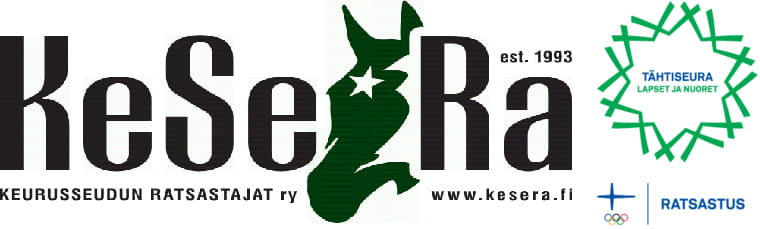 TOIMINTASUUNNITELMA VUODELLE 2024TAMMIKUUKauden 2023 seura- ja valmennustukihakemuksetJunnutapaaminenHELMIKUUSääntökoulutus I osaMAALISKUUSeuratason koulukisat Korpi-JukolassaKevätriehaKevätkokousHUHTIKUURetki Hevoset-messuille 6.4. tai 7.4.Sääntökoulutus II osaTOUKOKUUSeuratason koulukisat (mestaruudet) PonilaaksossaKESÄKUUKisatreenipäivä Korpi-JukolassaHEINÄKUUKesätaukoELOKUUKesätaukoSYYSKUUSeuratason estekisat (mestaruudet) PonilaaksossaLOKAKUURetki Helsinki International Horse Show (23.10.-27.10.)Halloween taitoratsastuskisatMARRASKUUSyyskokous ja pikkujoulutJOULUKUUKuvakisa